РЕШЕНИЕ  Четырнадцатой сессии  Совета депутатов третьего созываот 29 августа 2014г.                                                      с.Усть-Кан   №14/2О порядке учета предложений по проекту УставаМО «Усть-Канское сельское поселение», проекту муниципального правового акта о внесении изменений и дополнений в Устав МО Усть-Канское сельское поселение участие граждан в его обсуждении.          В соответствии со статьей 44 Федерального закона от 06.10.2003 № 131-ФЗ «Об общих принципах организации ме6стного самоуправления в Российской Федерации , Устава  МО Усть-Канское сельское поселение, Совет депутатов Усть-Канского сельского поселения РЕШИЛ:           РЕШИЛ:     1. Утвердить Порядок учета предложений по проекту Устава МО Усть-Канское сельское поселение, проекту муниципального правового акта о внесении изменений и дополнений в Устав МО «Усть-Канское сельское поселение, участия граждан в его обсуждении согласно приложению.     2. Настоящее решение вступает в силу после его обнародования.     3. Контроль за исполнением данного решения возложить на главу Усть-Канского сельского поселения. Председатель Совета депутатовУсть-Канского сельского поселения                                      М.С. Майманов                              И.о.Главы МО «Усть-Канское сельское поселение»                  О.В. Тасова   Российская ФедерацияРеспублика АлтайСовет  депутатов   муниципального                    образованияУсть-Канское сельское поселение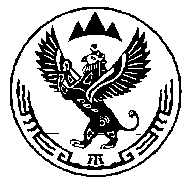 Россия ФедерациязыАлтай РеспубликаКан-Оозы  Jурттынмуниципал  тозомолининдепутаттарСоведи